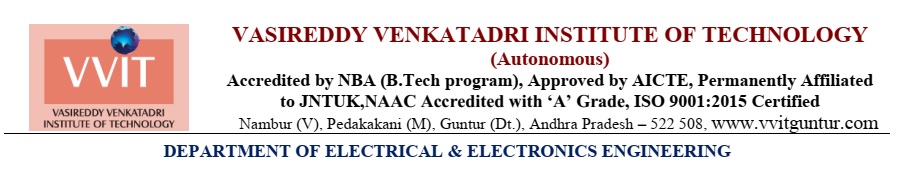 					Date: 9-9-2021Social Relevant Project (B-sec)S.No.Faculty NameBatch codeStudent allotted from B-secTitle of Project1Dr.A.V.Naresh BabuB119BQ1A0281Short Circuit Indicator1Dr.A.V.Naresh BabuB119BQ1A02A0Short Circuit Indicator1Dr.A.V.Naresh BabuB119BQ1A02A2Short Circuit Indicator1Dr.A.V.Naresh BabuB119BQ1A0298Short Circuit Indicator1Dr.A.V.Naresh BabuB119BQ1A0290Short Circuit Indicator2Dr.S.RavindraB220BQ5A0212Solar Tractor2Dr.S.RavindraB219BQ1A0292Solar Tractor2Dr.S.RavindraB219BQ1A0262Solar Tractor2Dr.S.RavindraB219BQ1A0272Solar Tractor3Dr.Ch.V.SureshB319BQ1A0278Development of Low cost Pulse Oximeter using Arduino3Dr.Ch.V.SureshB319BQ1A0274Development of Low cost Pulse Oximeter using Arduino3Dr.Ch.V.SureshB319BQ1A02B7Development of Low cost Pulse Oximeter using Arduino3Dr.Ch.V.SureshB319BQ1A02B6Development of Low cost Pulse Oximeter using Arduino4Dr.D.SrilathaB420BQ5A0208Smart waste management system using arduino4Dr.D.SrilathaB419BQ1A0289Smart waste management system using arduino4Dr.D.SrilathaB419BQ1A0280Smart waste management system using arduino4Dr.D.SrilathaB419BQ1A0277Smart waste management system using arduino5Sk.RasulullaB520BQ5A0211Social Status in modern Society5Sk.RasulullaB520BQ5A0209Social Status in modern Society5Sk.RasulullaB519BQ1A0267Social Status in modern Society5Sk.RasulullaB519BQ1A02A1Social Status in modern Society6Dr.Ch.RambabuB620BQ5A0213IOT based patient health monitoring System6Dr.Ch.RambabuB619BQ1A0265IOT based patient health monitoring System6Dr.Ch.RambabuB619BQ1A02B4IOT based patient health monitoring System6Dr.Ch.RambabuB619BQ1A02A5IOT based patient health monitoring System7Dr.P.Lakshman NaikB719BQ1A02A9Stirling Engine7Dr.P.Lakshman NaikB719BQ1A0268Stirling Engine7Dr.P.Lakshman NaikB719BQ1A0286Stirling Engine7Dr.P.Lakshman NaikB719BQ1A0276Stirling Engine8Dr.ILJ Baktha SinghB819BQ1A0270Automatic Water Irrigation System Using Moisture Sensor And Ardunio8Dr.ILJ Baktha SinghB819BQ1A0264Automatic Water Irrigation System Using Moisture Sensor And Ardunio8Dr.ILJ Baktha SinghB819BQ1A0271Automatic Water Irrigation System Using Moisture Sensor And Ardunio8Dr.ILJ Baktha SinghB819BQ1A0294Automatic Water Irrigation System Using Moisture Sensor And Ardunio9B.Srinivasa RajuB920BQ5A0210Room Noise detector	9B.Srinivasa RajuB919BQ1A0293Room Noise detector	9B.Srinivasa RajuB919BQ1A02B5Room Noise detector	9B.Srinivasa RajuB919BQ1A0266Room Noise detector	10P.M.KhanB1019BQ1A02A3Home Automation Using Telegram BOT10P.M.KhanB1019BQ1A0269Home Automation Using Telegram BOT10P.M.KhanB1019BQ1A02B1Home Automation Using Telegram BOT10P.M.KhanB1019BQ1A0287Home Automation Using Telegram BOT11K. Vasista KumarB1119BQ1A02B3Face Steamer11K. Vasista KumarB1119BQ1A0284Face Steamer11K. Vasista KumarB1119BQ1A0295Face Steamer11K. Vasista KumarB1119BQ1A02B0Face Steamer12A.Naveen ReddyB1219BQ1A0285Covid19 Detecting Device12A.Naveen ReddyB1219BQ1A0291Covid19 Detecting Device12A.Naveen ReddyB1219BQ1A0273Covid19 Detecting Device12A.Naveen ReddyB1219BQ1A02B2Covid19 Detecting Device13A.RahimanB1319BQ1A02C0Women’s Safety By One Touch Switch Using Arduino Uno13A.RahimanB1319BQ1A0299Women’s Safety By One Touch Switch Using Arduino Uno13A.RahimanB1319BQ1A02B9Women’s Safety By One Touch Switch Using Arduino Uno13A.RahimanB1319BQ1A0288Women’s Safety By One Touch Switch Using Arduino Uno14Dr.Ch.N.Sai KalyanB1419BQ1A0296Collision detector14Dr.Ch.N.Sai KalyanB1419BQ1A0282Collision detector14Dr.Ch.N.Sai KalyanB1419BQ1A0263Collision detector14Dr.Ch.N.Sai KalyanB1419BQ1A02A8Collision detector15P.NagarjunaB1520BQ5A0214Solar Hydro Generation15P.NagarjunaB1519BQ1A0283Solar Hydro Generation15P.NagarjunaB1519BQ1A0279Solar Hydro Generation15P.NagarjunaB1519BQ1A02A6Solar Hydro Generation16T.Vasavi PrathyushaB1619BQ1A0297Smart Blind stick16T.Vasavi PrathyushaB1619BQ1A02A7Smart Blind stick16T.Vasavi PrathyushaB1619BQ1A0261Smart Blind stick16T.Vasavi PrathyushaB1619BQ1A02B8Smart Blind stick